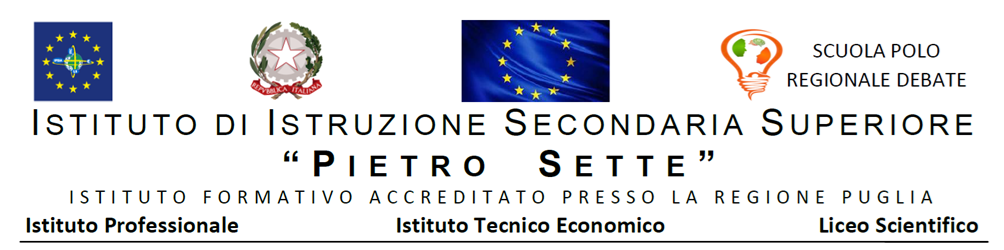 PIANO DI LAVORO INDIVIDUALE PER COMPETENZEISTITUTO: “ Dell’Andro “                      ANNO SCOLASTICO: 2023-2024INDIRIZZO: ITECLASSE: 1 SEZIONE: ADISCIPLINA: MatematicaDOCENTE: Teresa Natile MartinoQUADRO ORARIO (N. ore settimanali nella classe): QUATTROFINALITA’ DELL’INDIRIZZO La Matematica, parte rilevante del pensiero umano, ha in ogni tempo mirato a risolvere e rispondere ai grandi interrogativi che l’uomo si pone sul significato della realtà che lo circonda. Essa ha acquistato nel tempo capacità di interpretazione e di previsione nei riguardi di fenomeni non solo naturali, ma anche economici e della vita sociale in genere, contribuendo alla formazione e alla crescita dell’intelligenza dei giovani. 2. ANALISI DELLA SITUAZIONE DI PARTENZAProfilo generale della classe (caratteristiche cognitive, comportamentali, atteggiamento verso la materia, interessi, partecipazione...) La Classe  è composta da 21 alunni , 14 maschi e 7 femmine provenienti dalle Scuole Secondarie di Primo grado del territorio. Le osservazioni e le prove oggettive di ingresso, hanno evidenziato che la classe ha un accettabile grado di socializzazione e a livello culturale risulta essenzialmente ripartita in tre gruppi:Il primo gruppo è intellettualmente vivace, ha buona capacità di osservazione e riflessione, conoscenze culturali abbastanza valide, segue con facilità gli argomenti trattati e riesce ad operare approfondimenti.Il secondo gruppo presenta sufficiente tecnica operativa e consapevolezza del calcolo, un accettabile sviluppo delle capacità osservative e riflessive e interviene nella discussione solo se stimolato.Infine vi sono quelli che si caratterizzano per lentezza nell’apprendimento, con carenze gravi nella preparazione di base, forti difficoltà in tecnica operativa e nella esposizione delle idee in modo organico, presentano superficialità nella osservazione; per questi alunni occorrerà un intervento individualizzato finalizzato al raggiungimento degli obiettivi minimi che consisteranno nell’acquisizione di una sicura base di calcolo, nell’applicazione alla risoluzione di semplici problemi tratti dalla realtà, nel raggiungimento di  capacità osservative adeguate al singolo, in una corretta interpretazione del linguaggio specifico e nella esposizione dei contenuti in modo semplice.Nonostante siano disponibili elementi utili alla conoscenza del grado di apprendimento e di acquisizione dei concetti da parte dei singoli alunni si comincerà col predisporre un periodo di rielaborazione delle acquisizioni degli anni precedenti. All’interno della classe è presente un alunno diversamente abile con programmazione paritaria; due alunni con disturbi specifici dell’apprendimento.I livelli di partenza sono stati rilevati attraverso un test d’ingresso con i seguenti risultati: 1. Un piccolo gruppo ha conseguito in modo discreto o più che discreto gli obiettivi previsti. (10%)2. Una parte dei ragazzi ha raggiunto gli obiettivi minimi. (10%)3. Una parte significativa non ha raggiunto gli obiettivi attesi. (80%)Ci sono alcune problematiche comportamentali all’interno della classe dovute ad una eccessiva vivacità; pertanto, sarà necessario che imparino ad agire in modo autonomo e responsabile conoscendo e osservando le regole e le norme, devono collaborare e partecipare comprendendo i diversi punti di vista3. QUADRO DEGLI OBIETTIVI DI COMPETENZAASSE MatematicoCOMPETENZE IN USCITA DALLA SCUOLA MEDIA SUPERIORE DI PRIMO GRADOUtilizzare le tecniche e le procedure del calcolo per risolvere situazioni problematiche.Elaborare dati e informazioni per individuare i procedimenti più adeguati perla risoluzione di problemi.Utilizzare figure geometriche, individuandone le relazioni, per rappresentare la realtà. Analizzare in modo critico i risultati ottenuti e valutare il proprio operato.CONOSCENZE E ABILITÀConoscere il concetto di insieme. Conoscere gli insiemi numerici N, Z, Q e le relative operazioni. Saper calcolare le potenze e applicare le relative proprietà, saper scomporre un numero in fattori primi, saper determinare il M.C.D. ed il  m.c.m. fra due o più numeri. Saper risolvere semplici espressioni. Saper calcolare rapporti, percentuali e proporzioni e conoscere la radice quadrata come operazione inversa dell’elevamento al quadrato. Conoscere le nozioni di base del calcolo algebrico. Saper semplificare semplici espressioni con monomi e polinomi.  Conoscere il piano cartesiano e saper rappresentare semplici relazioni e funzioni del tipo y=ax; y=a/x; y=ax2.COMPETENZE IN USCITACOMPETENZE dell’ASSE MATEMATICO da raggiungere nel biennioCLASSI PRIMEOBIETTIVI MINIMI PER IL RAGGIUNGIMENTO DELLA SUFFICIENZA  COMPETENZE IN USCITAIndicare gli obiettivi minimi suddivisi in conoscenze, abilità e competenze. Primo biennioRISULTATI DI APPRENDIMENTOUtilizzare le tecniche e le procedure del calcolo aritmetico ed algebrico applicandole anche in contesti reali. Rappresentare, confrontare ed analizzare figure geometriche del piano e dello spazio individuando invarianti e relazioni.Rilevare dati, analizzarli e interpretarli sviluppando su essi deduzioni e ragionamenti, anche con l’ausilio di rappresentazioni grafiche e di strumenti informaticiIndividuare e descrivere le strategie appropriate per la soluzione di problemiMETODOLOGIALezione frontale, interattiva, multimediale e partecipataDiscussione guidata, BRAIN STORMING, Cooperative Learning Attività di laboratorio (se possibile), esercitazioni praticheProblem solving. STRUMENTILibro di testo, dettatura appunti, dispense, schemiLavagna e limMateriale audio-visivo, giornali, documentiLaboratorio d’informaticaSoftware applicativo disciplinare (excell)VERIFICHEProve scritteTestInterrogazioni lunghe e breviRisoluzione di problemiARTICOLAZIONE DELLE COMPETENZE IN ABILITA’ E CONOSCENZE Le voci in rosso indicano gli obiettivi minimi disciplinari. UDA N. 2 	PERIODO/DURATA 	Classi PRIME TITOLO: INSIEMI NUMERICI 	PRIMO QUADRIMESTRE 	 ITE 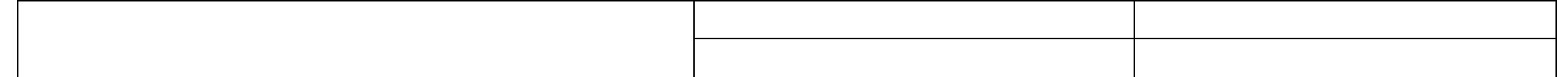 MODULI INTERIDISCIPLINARI (Tra discipline dello stesso asse o di assi diversi)Descrizione dell’architettura didattica -Nel primo biennio i docenti dell’asse intendono perseguire la seguente competenza di base:Individuare le strategie appropriate per la risoluzione di problemi.Con la seguente struttura:METODOLOGIAPer ottenere l’acquisizione delle competenze, è necessario proporre e realizzare dei cambiamenti nelle metodologie didattiche.E’ importante nel primo anno condurre con gradualità lo studente ad acquisire il necessario rigore formale nell’apprendimento e nella sistemazione dei contenuti. Altrettanto graduale è l’adeguamento ai ritmi di lavoro e al metodo di organizzazione dello studio.E’ necessario impostare, almeno inizialmente, l’insegnamento con metodi in linea con l’esperienza vissuta dagli allievi, utilizzare e valorizzare i contenuti e le abilità da essi acquisiti nella scuola media. Quindi conservare elementi di costruttività e di laboratorialità all’insegnamento–apprendimento della matematica e dell’informatica anche nella scuola superiore.Per favorire un apprendimento sempre più consapevole, è importante verificare costantemente la comprensione del testo e dell’ascoltoSi riconosce l’opportunità di una lezione dialogata che dia ampio spazio agli interventi e nella quale l’insegnante guidi le intuizioni degli allievi e le riflessioni e consideri gli errori come strumento per apprendere .e per far scaturire ,in modo naturale, le relative definizioni e regole generali.Lavorare su situazioni problematiche nelle quali lo studente opera in prima persona, compiendo una ricerca individuale, ponendosi delle domande, facendo delle congetture, provandole e confrontandole, verificando leipotesi fatte sulla base delle conoscenze già acquisite e infine formalizzando le conquiste fatte ( problem- solving).E’ importante la costruzione di algoritmi, di schemi, il suddividere il problema in sotto problemi di più semplice soluzione, riportandoli a situazioni già esplorate in precedenti esperienze. Si utilizzerà il computer come strumento per applicare, verificare e esporre conoscenze matematiche e informatiche.Per la sistemazione dei contenuti (requisito iniziale), per il potenziamento e per tutti quegli argomenti che la rendano necessaria , è necessario ricorrere alla lezione frontale.Il laboratorio è un ambiente di apprendimento caratterizzato più da un metodo e materiali opportuni, che da uno spazio fisico.Tipologie applicativeTra le tipologie da applicare l'asse intende adottare per alcuni argomenti, lavori di gruppo da due o tre che abbiano la durata di un quadrimestre.Ciascun gruppo deve relazionare entro la fine dell'anno scolastico e si intendono accertare le seguenti competenze:RelazionaliCapacità di ricercare materialiCapacità di organizzazioneChiarezza espositiva e capacità di effettuare autocorrezioni.5. MODALITA’ DI VALUTAZIONE E DI RECUPERO Secondo le indicazioni della C.M. n° 89 del18/10/2012, per le classi la valutazione negli scrutini intermedi, cosi come quella finale, sarà formulata mediante un voto unico.La valutazione deriverà da una pluralità di prove di verifica riconducibili a diverse tipologie e formulate in modo da accertare il conseguimento degli obiettivi e dei risultati di apprendimento declinati in termini di competenze, abilità e conoscenze come descritto nella presente programmazione
 RECUPERO DI ALUNNI IN DIFFICOLTÀ Il recupero di lacune “in itinere” sarà oggetto di particolare impegno da parte del docente con l’attuazione di strategie mirate, come l’utilizzo di strumentazioni didattiche alternativi, rapporto Tutore - allievo, ripetizione dei contenuti con approccio diverso, gruppi di studio. Il Collegio docenti potrà stabilire delle pause didattiche, attivare corsi di recupero extra- curricolari e sportello didattico. 6. GRIGLIE DI VALUTAZIONESi rimanda alla griglia di valutazione elaborate dall’Asse culturale (prove scritte ed orali)7. COMPETENZE TRASVERSALI DI CITTADINANZACOMPETENZE TRASVERSALI DI CITTADINANZA                           Il docenteSanteramo, 12/11/2023                                        Teresa Natile Martino        Competenze disciplinari del Biennio( Assi culturali)DM 22/08/07L’insegnamento della matematica nel primo biennio della scuola secondaria superiore ha come finalità quella di favorire:Lo  sviluppo di capacità intuitive e logicheLa maturazione  dei processi di astrazionee di elaborazione dei concettiL’abitudine alla precision del linguaggio.La cpacità di eseguire un ragionamento coerente e argomentatoLo sviluppo delle attitudini analitiche e sinteticheAlla fine del primo biennio lo studente deve essere in grado di:Utilizzare consapevolmente strumenti e procedure di calcolo formalizzare semplice situazioni problematiche (anche in ambito non disciplinare).Individuare e rappresentare rewlazioni e funzioniRisolvere semplice problem mediante l’uso di metodi, linguaggi e strumenti informatici.Utilizzare corettamente il linguaggio scientifico.OBIETTIVI MINIMIL’insegnamento della matematica nel primo biennio della scuola secondaria superiore ha come finalità quella di favorire:    lo sviluppo dì capacità intuitive e logiche    la maturazione dei processi di astrazione e dì elaborazione dei concetti     l'abitudine alla precisione del linguaggio    la capacità di eseguire un ragionamento coerente e argomentato     lo sviluppo delle attitudini analitiche e sinteticheAlla fine del primo biennio lo studente deve essere in grado di:    utilizzare consapevolmente strumenti e procedure di calcolo    formalizzare semplici situazioni problematiche (anche in ambito non disciplinare)     individuare e rappresentare relazioni e funzioni    risolvere semplici problemi mediante l'uso di metodi, linguaggi e strumenti informatici     utilizzare correttamente il linguaggio specificoCLASSI PRIMEOBIETTIVI MINIMI PER IL RAGGIUNGIMENTO DELLA SUFFICIENZAConoscenze   I numeri naturali, interi e razionali   Le proprietà delle potenze in N, Z, Q    Le percentuali   I monomi e polinomi    I prodotti notevoli   Le scomposizioni in fattori primi di polinomi    Le frazioni algebriche   Le equazioni di primo grado   Elementi di statistica   Elementi di geometria: conoscere gli enti primitivi e i fondamenti della geometria euclideaCompetenze   Utilizzare le tecniche e le procedure del calcolo aritmetico ed algebrico    Individuare le strategie appropriate per la soluzione di problemi   Analizzare dati e interpretarli sviluppando deduzioni e ragionamenti sugli stessi (anche con l’ausilio di rappresentazioni grafiche) ed usando consapevolmente gli strumenti di calcolo    Analizzare figure geometriche individuando invarianti e relazioniAbilità   Saper utilizzare le procedure del calcolo aritmetico per semplificare espressioni in N, Z, Q    Saper ordinare i numeri e rappresentarli su una retta   Saper applicare le proprietà delle potenze, nella semplificazione di espressioni in N, Z, Q    Saper risolvere problemi con percentuali   Saper risolvere operazioni ed espressioni con monomi   Saper risolvere operazioni ed espressioni con polinomi   Saper eseguire la divisione fra polinomi mediante la regola di Ruffini   Saper applicare le regole dei prodotti notevoli (differenza di quadrati, quadrato di un binomio, cubo di un binomio)   Saper applicare i metodi di scomposizione di polinomi in fattori (raccoglimento a fattore comune, raccoglimento parziale, riconoscimento di prodotti notevoli, trinomio particolare, scomposizione mediante la regola di Ruffini)   Saper calcolare il M.C.D. ed il m.c.m. fra polinomi   Saper semplificare e risolvere semplici espressioni con frazioni algebriche    Saper risolvere equazioni di primo grado intere e fratte   Saper leggere e interpretare dati di natura statistica e saper calcolare la media aritmetica, la media aritmetica ponderata, la moda, la mediana, lo scarto semplice, lo scarto quadratico    Saper classificare triangoli e quadrilateri   Saper usare misure di grandezze geometriche per il calcolo di aree e perimetri di figure piane da applicare a problemi di natura geometrica-algebricaUDA N. 1 TITOLO: STATISTICA DESCRITTIVA PERIODO/DURATA Classi SECONDE UDA N. 1 TITOLO: STATISTICA DESCRITTIVA Primo quadrimestre 1 ITE Competenze Abilità 3: Individuare le strategie appropriate per la soluzione di problemi 4: Analizzare dati ed interpretarli sviluppando deduzioni e ragionamenti sugli stessi anche con l’ausilio di rappresentazioni grafiche, usando consapevolmente gli strumenti di calcolo e le potenzialità offerte da applicazioni specifiche di tipo informatico Raccogliere, organizzare e rappresentare i dati Determinare frequenze assolute e relative Trasformare una frequenza relativa in percentuale Rappresentare graficamente una tabella di frequenze Calcolare gli indici di posizione centrale di una serie di dati Calcolare gli indici di variabilità di una serie di dati Utilizzare la distribuzione normale per stimare l’incertezza di una statistica Competenze Abilità 1.Utilizzare le tecniche e le procedure del calcolo aritmetico ed algebrico rappresentandole anche sotto forma grafica 3.Individuare le strategie appropriate per la soluzione di problemi Conoscere i numeri naturali e i numeri relativi e saper effettuare le quattro operazioni matematiche Calcolare il valore di una espressione numerica contenente solo parentesi tonde  Passare dalle parole ai simboli e viceversa Applicare le proprietà  principali delle operazioni e delle Per i Numeri razionali assoluti e reali si aggiunge 4: Analizzare dati ed interpretarli sviluppando deduzioni e ragionamenti sugli stessi anche con l’ausilio di rappresentazioni grafiche, usando consapevolmente gli strumenti di calcolo e le potenzialità offerte da applicazioni specifiche di tipo informatico potenze (proprietà commutativa e associativa; saper elevare un numero a potenza, prodotto e divisone di potenze con basi uguali o con esponente uguale, potenze con esponente negativo) Sostituire alle lettere i numeri e risolvere espressioni letterali  Scomporre un numero naturale in fattori primi Calcolare MCD e mcm di numeri naturali Eseguire calcoli con sistemi di numerazione con base diversa da 10 Calcolare il valore di un’espressione numerica Applicare le proprietà delle potenze Tradurre una frase in un’espressione, sostituire alle lettere numeri interi e risolvere espressioni letterali Risolvere semplici problemi tratti dalla vita quotidiana  Semplificare semplici espressioni con le frazioni contenenti le quattro operazioni ed elevamento a potenze solo con parentesi tonde Tradurre una frase in un’espressione e sostituire numeri razionali alle lettere Risolvere semplici problemi con percentuali e proporzioni Trasformare numeri decimali in frazioni Semplificare espressioni con numeri razionali relativi e potenze con esponente negativo Riconoscere numeri razionali e irrazionali Eseguire calcoli approssimati Stabilire l’ordine di grandezza di un numero Risolvere problemi utilizzando la notazione scientifica UDA N. 3 TITOLO: INSIEMI-LOGICA PERIODO/DURATA Classi PRIME UDA N. 3 TITOLO: INSIEMI-LOGICA PRIMO QUADRIMESTRE  ITE Competenze Abilità 3: Individuare le strategie appropriate per la soluzione di problemi 4: Analizzare dati ed interpretarli sviluppando deduzioni e ragionamenti sugli stessi anche con l’ausilio di rappresentazioni grafiche, usando consapevolmente gli strumenti di calcolo e le potenzialità offerte da applicazioni specifiche di tipo informatico Rappresentare graficamente un insieme e riconoscere i sottoinsiemi di un insieme Eseguire operazioni tra insiemi con operazioni di unione e intersezione Determinare la partizione di un insieme Risolvere problemi utilizzando operazioni tra insiemi Riconoscere le proposizioni logiche Eseguire operazioni tra proposizioni logiche utilizzando i connettivi logici e le loro tavole di verità Applicare le proprietà delle operazioni logiche Trasformare enunciati aperti in proposizioni mediante i quantificatori UDA N. 4 TITOLO: CALCOLO LETTERALE PERIODO/DURATA Classi PRIME UDA N. 4 TITOLO: CALCOLO LETTERALE PRIMO QUADRIMESTRE  ITE -  Competenze Abilità 1: Utilizzare le tecniche e le procedure del calcolo aritmetico ed algebrico rappresentandole anche sotto forma grafica 3: Individuare le strategie appropriate per la soluzione di problemi Riconoscere un monomio e stabilirne il grado Sommare algebricamente monomi Calcolare prodotti, potenze e quozienti di monomi Semplificare semplici espressioni con operazioni e potenze di monomi (solo parentesi tonde) Calcolare il M.C.D. e il m.c.m. fra monomi Risolvere semplici problemi con i monomi Riconoscere un polinomio e stabilirne il grado Eseguire addizione, sottrazione e moltiplicazione di polinomi (al più binomi e trinomi) Applicare i prodotti notevoli: somma per differenza, quadrato di binomio, semplici cubi di binomio) Risolvere problemi con i polinomi UDA N. 5 TITOLO: DIVISIONE E SCOMPOSIZIONE DEI POLINOMI (FRAZIONI ALGEBRICHE) PERIODO/DURATA Classi PRIME UDA N. 5 TITOLO: DIVISIONE E SCOMPOSIZIONE DEI POLINOMI (FRAZIONI ALGEBRICHE) SECONDO QUADRIMESTRE  ITE Competenze Abilità 1: Utilizzare le tecniche e le procedure del calcolo aritmetico ed algebrico rappresentandole anche sotto forma grafica Per le frazioni algebriche si aggiunge 3: Individuare le strategie appropriate per la soluzione di problemi Eseguire la divisione tra due polinomi con coefficienti interi Applicare la regola di Ruffini per polinomi con coefficienti interi Raccogliere a fattore comune Scomporre in fattori semplici trinomi di secondo grado  Utilizzare i prodotti notevoli (somma per differenza, quadrato di binomio) per scomporre in fattori un polinomio Applicare il teorema del resto e il teorema di Ruffini per scomporre in fattori un polinomio Calcolare il M.C.D. e il m.c.m. fra semplici polinomi Determinare le condizioni di esistenza di una frazione algebrica Semplificare semplici frazioni algebriche Eseguire operazioni e potenze somme con le frazioni algebriche Semplificare espressioni con le frazioni algebriche UDA N. 6 TITOLO: EQUAZIONI E DISEQUAZIONI PERIODO/DURATA Classi PRIME UDA N. 6 TITOLO: EQUAZIONI E DISEQUAZIONI SECONDO QUADRIMESTRE  ITE Competenze Abilità 1: Utilizzare le tecniche e le procedure del calcolo aritmetico ed algebrico rappresentandole anche sotto forma grafica 3: Individuare le strategie appropriate per la soluzione di problemi. Stabilire se un’uguaglianza è un’identità Stabilire se un valore è soluzione di un’equazione Applicare i principi di equivalenza delle equazioni Risolvere equazioni numeriche intere contenenti solo semplici operazioni tra polinomi (prodotti tra polinomi) Utilizzare le equazioni per risolvere semplici problemi tratti dalla vita quotidiana Applicare i principi di equivalenza delle disequazioni Risolvere equazioni numeriche intere contenenti solo semplici operazioni tra polinomi (prodotti tra polinomi)  e rappresentarne le soluzioni su una retta Risolvere sistemi di disequazioni Utilizzare le disequazioni per risolvere problemi Risolvere equazioni numeriche fratte contenenti solo espressioni con somme Risolvere equazioni letterali intere con una sola lettera e fratte Utilizzare le equazioni per risolvere problemi Risolvere disequazioni numeriche fratte Risolvere disequazioni letterali intere Risolvere problemi che implicano l’uso di equazioni collegati con altre discipline e situazioni di vita ordinaria, come primo passo verso la modellizzazione matematica UDA N. 7 TITOLO: GEOMETRIA PERIODO/DURATA Classi PRIME UDA N. 7 TITOLO: GEOMETRIA PRIMO/SECONDO QUADRIMESTRE  ITE Competenze Abilità 2: Confrontare e analizzare figure geometriche, individuando invarianti e relazioni 3: Individuare le strategie appropriate per la soluzione di problemi Identificare le parti del piano e le figure geometriche principali Riconoscere figure congruenti Eseguire operazioni tra segmenti e angoli Eseguire costruzioni Dimostrare teoremi su segmenti e angoli Riconoscere gli elementi di un triangolo e le relazioni tra di essi Saper classificare i triangoli in base ai lati e in base agli angoli Applicare i criteri di congruenza dei triangoli Utilizzare Conoscere le proprietà fondamentali dei triangoli isosceli ed equilateri Dimostrare teoremi sui triangoli Eseguire dimostrazioni e costruzioni su rette perpendicolari, proiezioni ortogonali e asse di un segmento Applicare il teorema delle rette parallele e il suo inverso Dimostrare teoremi sulle Conoscere le proprietà degli angoli dei poligoni Applicare i criteri di congruenza dei triangoli rettangoli Dimostrare teoremi sui Saper riconoscere parallelogrammi (quadrato, rettangolo e trapezio) e conoscerne le loro principali proprietà Applicare le proprietà di quadrilateri particolari: rettangolo, rombo, quadrato Dimostrare teoremi sui trapezi e utilizzare le proprietà del trapezio isoscele Dimostrare e applicare il teorema di Talete dei segmenti congruenti MODULO N. 1Disciplina/eClassiMODULO N. 1MATEMATICA -INFORMATICABiennioTITOLO: RISOLVERE PROBLEMITITOLO: RISOLVERE PROBLEMITITOLO: RISOLVERE PROBLEMITITOLO: RISOLVERE PROBLEMITITOLO: RISOLVERE PROBLEMITITOLO: RISOLVERE PROBLEMIPERIODO/DURATATutto l’anno scolasticoMETODOLOGIALezione interattiva Problem solving Attività di laboratorioMETODOLOGIALezione interattiva Problem solving Attività di laboratorioSTRUMENTILibri di testo Dispense, schemiLaboratorio di informaticaSTRUMENTILibri di testo Dispense, schemiLaboratorio di informaticaVERIFICHERisoluzione di problemi Prove scritteCompetenzeCompetenzeAbilitàAbilitàConoscenzeConoscenzeIndividuare le strategie appropriate per la risoluzione dei problemiIndividuare le strategie appropriate per la risoluzione dei problemiRisolvere problemi che implicano l’uso di funzioni, di equazioni e diSistemi di equazioni anche per via grafica, collegati con altre discipline e situazioni di vita ordinaria, come primo passo verso la modellizzazione MatematicaAnalizzare, risolvere problemi e codificarne la soluzione con i principi della programmazione strutturataRisolvere problemi che implicano l’uso di funzioni, di equazioni e diSistemi di equazioni anche per via grafica, collegati con altre discipline e situazioni di vita ordinaria, come primo passo verso la modellizzazione MatematicaAnalizzare, risolvere problemi e codificarne la soluzione con i principi della programmazione strutturataEquazioni e disequazioni di primo e secondo grado. Sistemi di equazioni e di disequazioni. Il metodo delle coordinate: il piano cartesianoFasi risolutive di un problema, algoritmi e loro rappresentazioneElementi di logica proposizionaleEquazioni e disequazioni di primo e secondo grado. Sistemi di equazioni e di disequazioni. Il metodo delle coordinate: il piano cartesianoFasi risolutive di un problema, algoritmi e loro rappresentazioneElementi di logica proposizionaleTIPOLOGIA DI PROVE DI VERIFICASCANSIONE TEMPORALEProve scritte: -test-problemi-esercizi di tipo tradizionale -problemi algebrici e di geometriaProve orali: -interrogazione lunga – interrogazione breveN. verifiche previste per il quadrimestre- almeno tre proveMODALITÀ DI RECUPEROMODALITÀ DI APPROFONDIMENTORecupero curricolareSportello3.	Esercizi a difficoltà crescentRecupero curricolareSportelloAttività previste per la valorizzazione delle eccellenze4.	Partecipazione alle olimpiadi di matematicaA) COMPETENZE DI CARATTERE METODOLOGICO E STRUMENTALEIMPARARE A IMPARARE:Organizzare il proprio apprendimento, individuando, scegliendo ed utilizzando varie fonti e varie modalità di informazione e di formazione (formale, non formale e informale), anche in funzione dei tempi disponibili, delle proprie strategie e del proprio metodo di studio e di lavoro.PROGETTARE:Elaborare e realizzare progetti riguardanti lo sviluppo delle proprie attività di studio e di lavoro, utilizzando le conoscenze apprese per stabilire obiettivi significativi e realistici e le relative priorità, valutando i vincoli e le possibilità esistenti, definendo strategie di azione e verificando i risultati raggiunti.RISOLVERE PROBLEMI:Affrontare situazioni problematiche costruendo e verificando ipotesi, individuando le fonti e le risorse adeguate, raccogliendo e valutando i dati, proponendo soluzioni utilizzando, secondo il tipo di problema, contenuti e metodi delle diverse discipline.Vedi modulo interdisciplinare allegato4.	*9-+INDIVIDUARE COLLEGAMENTI E RELAZIONI:Individuare e rappresentare, elaborando argomentazioni coerenti, collegamenti e relazioni tra fenomeni, eventi e concetti diversi, anche appartenenti a diversi ambiti disciplinari, e lontani nello spazio e nel tempo, cogliendone la natura sistemica, individuando analogie e differenze, coerenze ed incoerenze, cause ed effetti e la loro natura probabilistica.ACQUISIRE E INTERPRETARE LE INFORMAZIONI:Acquisire ed interpretare criticamente l'informazione ricevuta nei diversi ambiti ed attraverso diversi strumenticomunicativi, valutandone l’attendibilità e l’utilità, distinguendo fatti e opinioni.B) COMPETENZE DI RELAZIONE E INTERAZIONE7.	COMUNICARE:comprendere messaggi di genere diverso (quotidiano, letterario, tecnico, scientifico) e di complessità diversa, trasmessi utilizzando linguaggi diversi (verbale, matematico, scientifico, simbolico, ecc.) mediante diversi supporti (cartacei, informatici e multimediali)rappresentare eventi, fenomeni, principi, concetti, norme, procedure, atteggiamenti, stati d’animo, emozioni, ecc. utilizzando linguaggi diversi (verbale, matematico, scientifico, simbolico, ecc.) e diverse conoscenze disciplinari, mediante diversi supporti (cartacei, informatici e multimediali).8.	COLLABORARE E PARTECIPARE:Interagire in gruppo, comprendendo i diversi punti di vista, valorizzando le proprie e le altrui capacità, gestendo la conflittualità, contribuendo all’apprendimento comune ed alla realizzazione delle attività collettive, nel riconoscimento dei diritti fondamentali degli altri.C) COMPETENZE LEGATE ALLO SVILUPPO DELLA PERSONA, NELLA COSTRUZIONE DEL SÉ9.	AGIRE IN MODO AUTONOMO E RESPONSABILE:Sapersi inserire in modo attivo e consapevole nella vita sociale e far valere al suo interno i propri diritti e bisogni riconoscendo al contempo quelli altrui, le opportunità comuni, i limiti, le regole, le responsabilità.